Приложение 2к приказу министерства социального развития, опеки и попечительства Иркутской областиот  24 января	 2020года     №     53-11/19-мпр«Приложение 2к Порядку организации работы по заключению договоров о приемной семье для граждан пожилого возраста и инвалидов, проживающих на территории Иркутской областиДиректору ОГБУ «Управление социальной защиты и социального обслуживания населения по Мамско-Чуйскому району»З.И.Первухинойот 	(фамилия, имя, отчество (последнее при наличии), дата рождения, документ, удостоверяющий личность, серия,номер,	кем	и	когда	выдан, орган, выдавший его, место жительства (пребывания), контактный телефон)ЗАЯВЛЕНИЕО СОЗДАИИИ ПРИЕМНОИ СЕМЬИ ДЛЯ ГРАЖДАН ПОЖИЛОГО ВОЗРАСТА И ИНВАЛИДОВ, ПРОЖИВАЮЩИХ НА ТЕРРИТОРИИ ИРКУТСКОЙ ОБЛАСТИПрошу заключить со мной договор о приемной семье для граждан пожилого  возраста  и  инвалидов,  проживающих  на   территории Иркутской области (далее — приемная семья), в связи с моим желанием создать приемную семью.Прошу указать предполагаемое место жительства приемной семьи:по	моему	месту	жительства	(пребывания)/по	месту	жительства гражданина, нуждающегося в социальной помощи (нужное подчеркнуть).Сообщаю,  что работаю  	(указать наименование организации и должности)Сообщаю	об  отсутствии	обстоятельств, препятствующих созданию приемной семьи, установленных статьей 7 Закона № 43-ОЗ.                Я,ознакомлен(а) с основаниями отказа в заключении договора о приемной семье, установленными частью 13 статьи 4 Закона № 43-ОЗ и несу ответственность за достоверность представленных мною сведений и документов.Даю свое согласие на обработку персональных данных, то есть их сбор, систематизацию, накопление, хранение, уточнение (обновление, изменение), использование, распространение (в том числе передачу), обезличивание, блокирование, уничтожение.К заявлению прилагаю следующие документы:і.  	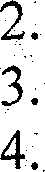 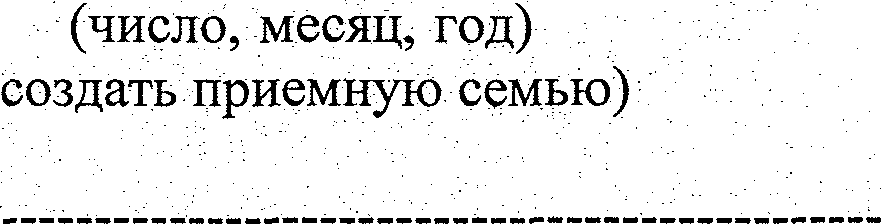 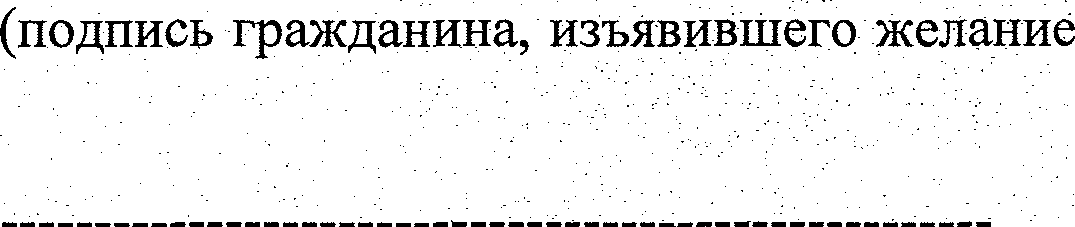 (линия отреза) РАСПИСКУ-УВЕДОМЛЕНИЕДокументы приняты«	» 	20 	г. под N   	 Порядковый номер записи в журнале регистрации  заявлений  	 Подписьлица,ответственногозаприемдокументоввучрежденииФ.И.О.ПОДПИСЬ